重庆市商务委员会关于征集区县外贸发展潜力研究课题研究单位的公告为进一步推进商务发展应用研究，解决发展难题，促进决策科学，根据有关规定，现向社会公开征集区县外贸发展潜力研究课题研究单位。现将有关事项公告如下：一、课题概况（一）课题名称：重庆市区县外贸发展潜力研究（二）研究内容：全面梳理我市各区县外贸发展情况，详细了解各区县外向型主导产业、贸易方式、主要贸易伙伴、重点外贸企业等情况，在现有产业基础上，挖掘各区县适于出口的特色产品，有针对性地做好培育、引导。同时，通过调研摸清各区县本地企业外贸数据流失情况，找准相关症结，引导本地产品通过本地外贸服务企业出口，充分挖掘外贸发展潜力，做大外贸增量，提升发展质量。二、申报资格（一）项目申报单位应为具有独立法人资格的高等院校、科研机构、企业、行业协会、事业单位等。（二）项目负责人必须具有较高的政治素养，必须熟悉研究课题领域，必须对申报项目实施全过程组织指导并承担实质性研究工作，挂名或不担负实质性研究工作的不得作为项目组负责人。三、申报要求课题研究要全面贯彻落实中央和市委、市政府决策部署精神，紧扣商务工作实际，观点鲜明正确，分析论证充分，数据材料翔实，逻辑严密，语言精炼，掌握发展规律趋势，问题分析全面准确，对策措施精准务实，形成具有较强实践指导意义和决策咨询价值的课题研究报告。课题研究报告字数不少于1.5万字，9月底前提交报告。四、申报程序（一）下载材料。登录重庆市商务委员会网站，下载《重庆市商务委员会商务课题调研申请书》（以下简称《申请书》）等申报材料。（二）填写申请。申请材料填写内容应简明扼要，突出重点，《申请书》须由申请单位签署审核意见并加盖公章。（三）提交申请。应在申报期限内提交申报材料，同时通过指定电子邮箱报送申报材料的电子版。（四）申报期限。截止2023年9月7日18点前。五、评定程序（一）项目评审。由重庆市商务委员会组织评审，对《申请书》等材料进行评审，择优确定课题研究单位。（二）结果发布。评审结果在重庆市商务委员会网站(http://sww.cq.gov.cn/)公布。六、评分标准七、进度要求（一）调研启动。项目申报单位自接到《立项通知书》后与重庆市商务委员会签订委托合同，正式确定调研方案和相关事宜，并召开课题调研开题会，正式启动调研。（二）调研中期。承接项目的单位须向重庆市商务委员会提交课题研究报告和合同规定的文件初稿、决策咨询建议等其他材料，在调研过程中服从重庆市商务委员会的工作指导，充分听取各方面调研意见建议。（三）调研结题。承接项目的单位应于2023年9月30日前提交最终成果。重庆市商务委员会组织专家对成果进行最终评审。最终研究成果的知识产权归重庆市商务委员会所有。八、调研经费课题经费预算控制在10万元以内。九、联系方式通信地址：重庆市南岸区南滨路162号2幢能源大厦外贸管理处2109联系人：张老师联系电话：023-62661195电子邮箱：cqsswwmgc@163.com附件：重庆市商务委员会商务课题调研申请书.doc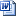 评分指标评分指标指标描述说明投标报价(15%)商务报价（15分）有效的投标报价中的最低价为评标基准价，其价格分为满分。其他投标人的价格分统一按照下列公式计算：投标报价得分=(评标基准价/投标报价)×价格权重×100。高于最高限价为无效报价。技术比选(60%)研究思路(10分)对课题研究的目的、内容和要求理解透彻，对国内相关项目了解充分，对本项目的现状、重点难点等认识到位，总体研究思路框架清晰、可操作性强。技术比选(60%)研究方案（25份）针对研究课题提出具体、明确、有效的课题研究方案(包括方向、目标、措施和时间、人员安排以及经费预算等)。根据方案内容是否完整、详尽、无缺项、符合项目实际情况等进行综合评分。技术比选(60%)数据质量(15分)课题研究数据调研充分，统计分析全面，数据来源权威，并有充分的材料和数据作为佐证。技术比选(60%)质量保障（10分）能够根据项目研究标准采取有效、可行的质量保证措施和质量控制措施。资质比选(25%)研究实力(20分)申报单位项目负责人在商务相关领域具备丰富的研究和实践经验，得2分；团队成员具有高级职称人员，以及具有与课题相关的经济学、贸易学、国际合作、区域合作等领域的高层次、高学历人才，每提供一个得1分。最多得5分。资质比选(25%)研究实力(20分)申报单位近五年内主导编制国际贸易及物流相关国家标准且位列编制单位排名前三位的，每提供一个得5分，最多得15分。提供相关证明材料复印件并加盖供应商公章。相关业绩（5分）申报单位近五年内参加过类似省市级或区县级（合同内容包含对外开放或国际贸易、物流相关项目课题）项目业绩的，每提供一个得1分，最多得5分。提供合同复印件并加盖供应商公章。（同一采购人的供应商只能算一个）